Publicado en Madrid el 29/02/2016 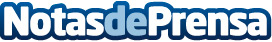 El armario de los lectores se estrena con premio en MagazineSpainLa revista online sortea entre sus seguidores una cámara Panasonic Lumix DMC-TZ57Datos de contacto:Leticia GalendeAgencia Digital Yabadabadu911 310 633Nota de prensa publicada en: https://www.notasdeprensa.es/el-armario-de-los-lectores-se-estrena-con_1 Categorias: Fotografía Comunicación Entretenimiento Premios http://www.notasdeprensa.es